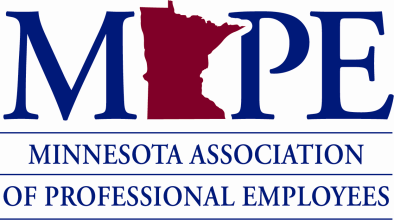 Announcement: September 25, 2019Revised Announcement: September 26 and October 14, 2019OFFICIAL ANNOUNCEMENT OF Fall 2019 SPECIAL ELECTIONSSpecial elections for two Regional Director positions (Region 2 and Region 5) and local officers in over 25 locals are now being conducted. The local elections being conducted are shown in the attachment “MAPE Local Special Elections Fall 2019”. Nominations will open on September 25th, 2019 and will close on October 31st, 2019.  Voting opens on November 18th, 2019 and closes on December 2, 2019.  Ballots will be tabulated by BigPulse Inc., a third-party vendor and forwarded to the MAPE central office in accordance with the Election Rules, no later than December 3rd, 2019. Members must send their nominations for the Regional Director offices to MAPE Central on behalf of the Elections Committee (swelect@mape.org).Local Presidents in locals that are conducting elections are asked (directed by Election Rules, Article II Sections 2 and 3) to appoint a local nominations committee and a local election committee. Local nomination committees shall seek out and encourage qualified persons to run for local elective positions.Members must send their nominations for local positions to their local election committee.  The local election committees must forward the nominations to MAPE Central on behalf of the Elections Committee (swelect@mape.org).  Please send the name and email address of your local election committee’s contact person for the upcoming elections to swelect@mape.org. All candidates must provide a personal statement no later than November 4th, 2019 or their name will not be placed on the ballot. All candidates must comply with the Social Media in Campaigns Policy.REGIONAL DIRECTOR POSITIONs: A Regional Director must be a member of the Region s/he serves. The term of the Region 2 Director office is until June 1st, 2020. The term of the Region 5 Director office is until June 1st, 2021.		Duties of a Regional Director include, but are not limited to:Gathering concerns and interests of people s/he representsMaking policies that reflect her/his constituents’ interestPerforming other duties as assigned by the Board of Directors in accordance with the Board’s policiesDisseminating information regarding status of MAPE and newly enacted policies as well as standing policies of MAPELOCAL OFFICER POSITIONS:  The terms of local offices in even-numbered regions will be until June 1, 2021.  The terms of local offices in odd-numbered regions will be until June 1, 2020.  VICE PRESIDENT: preside at local meetings at which the President is not in attendance and shall chair the Local Job Action Committee.SECRETARY: maintains a record of the local’s proceedings.MEMBERSHIP SECRETARY: maintain a record of the local’s membership records and promote member recruitment, retention, and involvement.TREASURER: responsible for any funds directly received or disbursed by the local and shall maintain a record of the local’s financial transactions.Please refer to the MAPE website   https://mape.org/resources/mape-documents/election-information to view the 2019 Election Resources. You must be a member by November 4, 2019 to be eligible to vote.Thank you,MAPE Statewide Elections CommitteeMike Landers, Chair: mikel7_8@msn.com Robert “Bubba” Aguirre: Robert.Aguirre@state.mn.us	Benjamin Stoebner: benjamin.stoebner@state.mn.usChristopher Cimafranca: Christopher.Cimafranca@state.mn.us